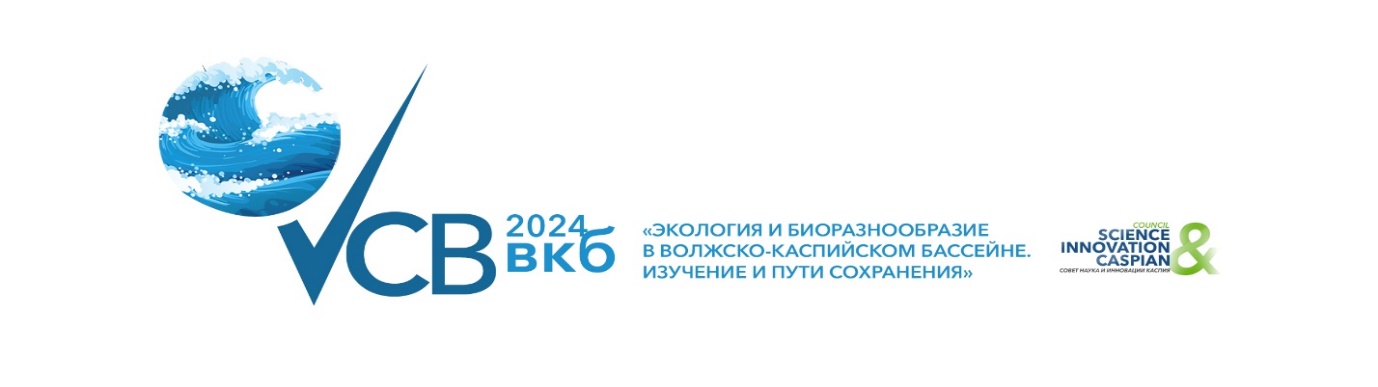 Дата заполнения_____________ Подпись__________ /__________________/ м.п.Пожалуйста, отправьте Заявку на участие в ОргкомитетКонференциидо 5 марта 2024 года (приветствуется) по e-mail: ndlevshina@mail.ru. Контактное лицо: Левшин Илья Сергеевич: ilya-levshin@inbox.ru WhatsApp/Telegram/Viber: +7(999)-667-90-05. Аккредитация СМИ будет завершена до 18:00 17 октября 2024 года.ЗАЯВКАна аккредитацию СМИ в Международной Конференции «Экология и биоразнообразие в Волжско-Каспийском бассейне. Изучение и пути сохранения»23 октября 2024 года. SK Royal Москва.ЗАЯВКАна аккредитацию СМИ в Международной Конференции «Экология и биоразнообразие в Волжско-Каспийском бассейне. Изучение и пути сохранения»23 октября 2024 года. SK Royal Москва.ЗАЯВКАна аккредитацию СМИ в Международной Конференции «Экология и биоразнообразие в Волжско-Каспийском бассейне. Изучение и пути сохранения»23 октября 2024 года. SK Royal Москва.Название СМИ/Организации:(русск./англ.)Формат участия (сделать отметку по выбору варианта участия)очнодистанционноФормат участия (сделать отметку по выбору варианта участия)Почтовый адрес СМИ и индекс:Фамилия, имя, отчество участника:(русск./англ.)Должность участника:(русск./англ.)Контактная информация участника:(тел, моб.т., эл.почта для переписки и направления ссылки для подключения к zoom)Контактное лицо:(тел, моб.т., эл.почта) Предполагаемое вносимое оборудование (при очном формате участия)